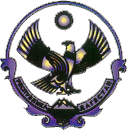 РЕСПУБЛИКА ДАГЕСТАНМУНИЦИПАЛЬНЫЙ РАЙОН "СЕРГОКАЛИНСКИЙ РАЙОН» СОБРАНИЕ ДЕПУТАТОВМУНИЦИПАЛЬНОГО РАЙОНАул.317 Стрелковой дивизии, д.9, Сергокала, 368510, E.mail sergokala_ru@mail.ruтел/факс: (230) 2-33-40, 2- 32-42РЕШЕНИЕ№74									от 28.12.2017 г.О передаче осуществления части полномочий органам местного самоуправления сельских поселенийЗаслушав и обсудив финансово-экономическое обоснование Администрации МР «Сергокалинский район» по вопросу передачи осуществления части полномочий администрациям сельских поселений, руководствуясь п.5 частью 1 статьи 15 14 Федерального закона от 6 октября 2003г. N131-ФЗ "Об общих принципах организации местного самоуправления в Российской Федерации", Бюджетным кодексом Российской Федерации, Уставом МО «Сергокалинский район», Собрание депутатов МР «Сергокалинский район»решает:Администрации МР «Сергокалинский район» передать осуществление части  своих полномочий администрациям сельских поселений:дорожная деятельность в отношении автомобильных дорог местного значения в границах населенных пунктов поселения и обеспечение безопасности дорожного движения на них, включая создание и обеспечение функционирования парковок (парковочных мест), осуществление муниципального контроля за сохранностью автомобильных дорог местного значения в границах населенных пунктов поселения, а также осуществление иных полномочий в области использования автомобильных дорог и осуществления дорожной деятельности в соответствии с законодательством Российской Федерации;Администрации МР «Сергокалинский район» заключить соглашение с администрациями сельских поселений о передаче ей осуществления части своих полномочий согласно пункту 1 данного решения, а так же обеспечить финансирование предаваемых полномочий. Опубликовать настоящее решение в районной газете "К изобилию" и на официальном сайте МО «Сергокалинский район» www.sergokala.ru              Глава                                                                   М. Омаров